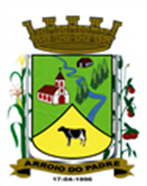 ESTADO DO RIO GRANDE DO SULMUNICÍPIO DE ARROIO DO PADREGABINETE DO PREFEITOLEI 2.126, DE 31 DE MARÇO DE 2020.Autoriza o Município de Arroio do Padre a fornecer materiais de construção a famílias da Comunidade Quilombola Renascer.O Prefeito Municipal de Arroio do Padre, Sr. Leonir Aldrighi Baschi, faz saber que a Câmara de Vereadores aprovou e eu sanciono e promulgo a seguinte Lei:Art. 1º Fica autorizado o Município de Arroio do Padre, Poder Executivo, a distribuir materiais de construção a famílias da Comunidade Quilombola Renascer.Parágrafo Único: Nos casos em que haver necessidade de eventual assessoria técnica na execução do auxílio, está também poderá ser prestada por técnicos do município.Art. 2º Os materiais de construção a serem distribuídos nos termos autorizados por esta Lei serão utilizados para construção de melhorias para captação e abastecimento de água para uso em suas residências.Art. 3º As famílias a serem contempladas serão escolhidas de acordo com a necessidade verificado, no abastecimento de água em sua residência aprovadas pelo Conselho Municipal de Saúde e Secretaria de Saúde e Desenvolvimento Social.Art. 4º O fornecimento dos materiais de construção de que trata a presente Lei fica limitada ainda, a disponibilidade dos recursos financeiros para a finalidade prevista.Art. 5º As despesas decorrentes da presente lei correção por dotações orçamentarias especificas a serem consignadas ao orçamento municipal vigente.Art. 6º Esta ei entra em vigor na data de sua publicação.Arroio do Padre, 31 de março de 2020.Leonir Aldrighi BaschiPrefeito Municipal